    КАРАР								 ПОСТАНОВЛЕНИЕ«11» март  2022 й.			 №8 		       «11»марта 2022 г.        Во исполнение выписки из Протокола N8 от 28 февраля 2022 года заседания Правительства Республики Башкортостан по вопросу № 5 «Об исполнении бюджета Республики Башкортостан в условиях ужесточения западных санкций» администрация сельского поселения Чалмалинский сельсовет муниципального района Шаранский район Республики Башкортостан ПОСТАНОВЛЯЕТ:1. Утвердить прилагаемый Перечень первоочередных расходов при исполнении консолидированного бюджета сельского поселения Чалмалинский сельсовет муниципального района Шаранский район Республики Башкортостан (далее - Перечень).2. Контроль за исполнением настоящего постановления оставляю за собой.Глава сельского поселения                                                              И.Г.МухаметовПриложениеК Постановлению администрации сельского поселения Чалмалинский сельсовет муниципального района Шаранский район Республики Башкортостанот«11» марта 2022 г. №8                                              ПЕРЕЧЕНЬпервоочередных расходов при исполнении консолидированного бюджета Республики Башкортостан- расходы на:оплату труда и начисления на выплаты по оплате труда, в том числе подоговорам гражданско-правового характера;уплату налогов, сборов и иных платежей в бюджетную систему Российской Федерации;оплату услуг связи, коммунальных услуг, включая услуг и предоставления твердого топлива, содержание имущества;приобретение горюче-смазочныхматериалов;исполнение расходных обязательств  сельского поселения Чалмалинский сельсовет муниципального района Шаранский район Республики Башкортостан, финансовое обеспечение (софинансирование) которых осуществляется из федерального бюджета, бюджета Республики Башкортостан, бюджетов государственных внебюджетных фондов Российской Федерации, государственныхкорпораций;реализацию региональных проектов (программ), направленных на достижение целей, показателей и результатов соответствующих федеральных проектов (программ) в рамках реализации национальных проектов;ликвидацию чрезвычайных ситуаций и последствий стихийных бедствий; исполнение судебных актов.	Башкортостан РеспубликаһыныңШаран районымуниципаль районыныңСалмалы  ауыл Советыауыл биләмәһе ХакимиәтеБашкортостан РеспубликаһыныңШаран районы Салмалы  ауыл СоветыМәктәп урамы, 11, Салмалы аулы Шаран районы Башкортостан РеспубликаһыныңТел./факс(347 69) 2-61-05,e-mail:ch.selsowet@yandex.ruhttp://chalmaly.ru/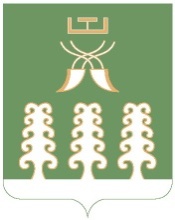 Администрация сельского поселенияЧалмалинский  сельсоветмуниципального районаШаранский районРеспублики БашкортостанЧалмалинский сельсовет Шаранского района Республики Башкортостанул. Школьная,д.11, с.Чалмалы Шаранского района, Республики БашкортостанТел./факс(347 69) 2-61-05,e-mail:ch.selsowet@yandex.ruhttp://chalmaly.ru/